МИНИСТЕРСТВО ПРОСВЕЩЕНИЯ И ВОСПИТАНИЯ УЛЬЯНОВСКОЙ ОБЛАСТИФЕДЕРАЛЬНОЕ ГОСУДАРСТВЕННОЕ БЮДЖЕТНОЕ УЧРЕЖДЕНИЕ КУЛЬТУРЫ «ГОСУДАРСТВЕННЫЙ ИСТОРИКО-МЕМОРИАЛЬНЫЙ МУЗЕЙ-ЗАПОВЕДНИК «РОДИНА В.И. ЛЕНИНА»ОТДЕЛЕНИЕ РОССИЙСКОГО ИСТОРИЧЕСКОГО ОБЩЕСТВА В УЛЬЯНОВСКОЙ ОБЛАСТИИнформационное письмо о XI Малых Сытинских чтенияхУважаемые друзья!Музей-заповедник «Родина В.И. Ленина», Министерство просвещения и воспитания Ульяновской области, Отделение Российского исторического общества в Ульяновской области приглашают школьников 7–11-х классов принять участие в Школьной научно-практической конференции по краеведению (XI Малых Сытинских чтениях), посвященной памяти ученого, педагога и краеведа Сергея Львовича Сытина (1925–2001), которая состоится 27 апреля 2023 года в музее «Симбирская классическая гимназия» (ул. Спасская, 18).В этом году XI Малые Сытинские чтения посвящены 80-летию со дня образования Ульяновской области и Году педагога и наставника.В месте проведения конференции соблюдаются правила ношения масок, обработки рук санитайзерами, проводится постоянное проветривание и дезинфекция помещений, которые также оснащены рециркуляторами воздуха. Главная тема XI Малых Сытинских чтений – «Потомки победителей: "Памятью мы сильны!"». В этой связи предполагается обсудить следующие проблемно-тематические блоки: К 80-летию образования Ульяновской области:Героический подвиг наших предков в войнах XX и XXI веков. Реликвии школьных музеев и семейных архивов как свидетельства сохранения исторической памяти поколений.2023 год в России – Год педагога и наставника:Личность Педагога в истории учебных заведений Симбирского-Ульяновского края. Памятники истории и культуры моего края. Исторические события и личности в истории Симбирского-Ульяновского края: исследования, открытия, находки.Просим не позднее 19 апреля 2023 года (включительно) предоставить по электронному адресу Малых Сытинских чтений msitin12@mail.ru  заявку на участие в XI Малых Сытинских чтениях, тему доклада и его краткую аннотацию (изложение основных положений доклада) размером не более 800 знаков, учитывая пробелы. Заявки, поступившие после 19 апреля 2023 года, рассматриваться не будут. Обращаем внимание, что в файле заявки должен быть указан один участник или группа участников – авторов одного доклада. Запрещается подача заявки, содержащей в одном файле несколько заявок от учебного заведения. Название файла заявки должно соответствовать фамилии участника или участников Чтений: например: «Иванов И.» или «Иванов И., Петров П.». До 19 апреля участникам Чтений необходимо выслать: электронные тексты докладов; иллюстративный материал в отдельных файлах с пометой, содержащей в себе фамилию участника и название изображения (для опубликования в сборнике материалов конференции); презентацию к своему докладу (если она будет сопровождать выступление), наименовав ее по фамилии участника. Текст на бумажном носителе предоставляется Оргкомитету в день проведения Чтений – 27 апреля 2023 года. Для участия в Конференции участники должны представить исследовательскую работу в виде реферата, который должен носить характер научного исследования, центром которого является актуальная проблема, имеющая практическую значимость. Научная работа (доклад, реферат) должна содержать: 1. Титульный лист с указанием: название работы, сведения об авторе (фамилия, имя, отечество (полностью), учебное заведение, класс), сведения о руководителе или консультанте (фамилия, имя, отчество (полностью), должность, место работы, контактные телефоны и электронную почту). 2. Введение, содержащие в себе формулировку постановки проблемы. Оно должно отражать описание собственного опыта работы в решение избранной проблемы. 3. Основная часть должна содержать информацию, собранную и обработанную исследователем (без разделения на главы). 4. Заключение, в котором в лаконичном виде формулируются выводы и результаты, полученные автором, направления дальнейших исследований и предложения по возможному практическому использованию результатов исследования. 6. Список используемых источников под названием «Литература и источники», в который заносятся публикации, издания и источники, использованные автором. Все издания должны быть пронумерованы и расположены в алфавитном порядке. Информация о каждом издании должна быть оформлена в строгой последовательности: 1) фамилия, инициалы автора; 2) название издания; 3) место и год издания; 4) номер выпуска или тома (если издание периодическое). Работа может содержать приложения с иллюстративным материалом (рисунки, схемы, карты, таблицы, фотографии и т. п.), который должен быть связан с основным содержанием. Требования к оформлению доклада: Электронный и печатный варианты докладов должны быть объемом до 10 страниц. Текст доклада печатается на стандартных страницах белой бумаги формата А 4. Шрифт – Times New Roman, размер – 14 пт, межстрочный интервал – 1,5, без автоматических переносов. По итогам конференции тексты лучших докладов будут опубликованы в сборнике материалов XI Малых Сытинских чтений. Информация о конференции и образец заявки на участие в XI Малых Сытинских чтениях размещена на сайте Музея-заповедника «Родина В.И. Ленина» (www.ulzapovednik.ru) в разделе «Конференции». Организаторы конференции рады приветствовать участников XI Малых Сытинских чтений и желают всем успешной и плодотворной научной работы, интересных и полезных открытий! Контактные телефоны Оргкомитета XI Малых Сытинских чтений: Ирина Юрьевна Гордеева, ученый секретарь, (8422) 32-55-13;Елена Константиновна Беспалова, зав. научно-исследовательским отделом Музея-заповедника «Родина В.И. Ленина», (8422) 32-47-84, 9372752775.Заявкана участие в XI Малых Сытинских чтениях«Потомки победителей: "Памятью мы сильны!"»1. Фамилия, имя, отчество участника (полностью) _____________________________2. Место учебы, класс______________________________________________________3. Название доклада _______________________________________________________4. Краткая аннотация (резюме) доклада _______________________________________5. Фамилия, имя, отчество (полностью), должность и место работы, контактный телефон руководителя или научного консультанта __________________________________6. Контактный телефон участника ___________________________________________7. Почтовый адрес участника _______________________________________________8. Электронный адрес участника ____________________________________________МИНИСТЕРСТВО ПРОСВЕЩЕНИЯ И ВОСПИТАНИЯ УЛЬЯНОВСКОЙ ОБЛАСТИФЕДЕРАЛЬНОЕ ГОСУДАРСТВЕННОЕ БЮДЖЕТНОЕ УЧРЕЖДЕНИЕ КУЛЬТУРЫ «ГОСУДАРСТВЕННЫЙ ИСТОРИКО-МЕМОРИАЛЬНЫЙ МУЗЕЙ-ЗАПОВЕДНИК «РОДИНА В.И. ЛЕНИНА»ОТДЕЛЕНИЕ РОССИЙСКОГО ИСТОРИЧЕСКОГО ОБЩЕСТВА В УЛЬЯНОВСКОЙ ОБЛАСТИИнформационное письмо о выставкеВыставка «ПОТОМКИ ПОБЕДИТЕЛЕЙ: "ПАМЯТЬЮ МЫ СИЛЬНЫ!"», посвященная 78-летию Победы в Великой Отечественной войне 1941–1945 годов.В рамках проведения XI Малых Сытинских чтений в выставочном зале музея «Симбирская классическая гимназия» 27 апреля 2023 года будет открыта выставка «Потомки победителей: "Памятью мы сильны!"», которая будет работать до 15 июля. Организаторы выставки – Музей-заповедник «Родина В.И. Ленина», Министерство просвещения и воспитания Ульяновской области и Отделение Российского исторического общества в Ульяновской области. Куратор выставки – заведующая научно-исследовательским отделом Е.К. Беспалова.Главной целью выставки является представление семейных реликвий, связанных с участием в сражениях и героическом труде в тылу Великой Отечественной войны 1941–1945 годов предков участников ежегодно проводимых Музеем-заповедником «Родина В.И. Ленина» Малых Сытинских чтений – школьной научно-практической конференции по краеведению, посвященной памяти ученого, педагога и краеведа Сергея Львовича Сытина (1925–2001). Организаторы выставочного проекта планируют познакомить посетителей с фотографиями из семейных альбомов, военными письмами, воспоминаниями, дневниками, личными вещами (включая трофеи), предметами военного быта, наградами, записными книжками и всем тем, что так бережно хранится в семьях жителей Ульяновска и Ульяновской области. Экспозиция выставки будет состоять из нескольких разделов: «Галерея победителей», «Боевой путь моего предка», «В тылу как на фронте», «Эпистолярное наследие войны», «Дети войны: раннее взросление». В числе экспонатов особое место займут реликвии войны из фондов Музея-заповедника «Родина В.И. Ленина». Кроме того, на выставке планируется представить некоторые экспонаты по теме, которые хранятся в школьных музеях.что экспонаты данного выставочного проекта будут в дальнейшем представлены в каталоге выставки «Потомки победителей: "Памятью мы сильны!"». Особо следует отметить, что на базе выставки 25 мая 2023 года запланировано проведение Круглого стола по теме: «Семейная реликвия и музейный экспонат, как механизм по приобщению учащихся к самостоятельной поисковой работе и инструмент по формированию локальной истории». Мы приглашаем преподавателей, педагогов дополнительного образования, сотрудников музеев, архивов, краеведов принять участие в работе круглого стола. Сотрудники Музея-заповедника «Родина В.И. Ленина» и куратор выставки Е.К. Беспалова обращаются к участникам настоящих XI Малых Сытинских чтений и прежних Малых Сытинских чтений, к их научным руководителям принять активное участие в создании этой выставки и представить для экспонирования реликвии семейных архивов и школьных музеев. На все принятые предметы (экспонаты будущей выставки) будут составлены акты приема на временное хранение, а с владельцами семейных реликвий будет заключен договор безвозмездной передачи предметов во временное пользование. Сохранность, безопасность и своевременный возврат гарантируем.Для наполнения раздела выставки «Галерея победителей» куратор выставки убедительно просит прислать на ее e-mail (bespalova05@mail.ru) электронные образы (сканы) фотографий участников Великой Отечественной войны 1941–1945 годов – близких родственников и предков современных жителей Ульяновска и Ульяновской области, обязательно сопроводив ее аннотацией, включающей в себя следующие сведения:Фамилия, имя, отечество ветерана войны или труженика тыла (полностью); год рождения (если имеются сведения); на каких фронтах воевал и где трудился; какими наградами был награжден (если имеются); фамилия, имя, отечества лица (школьника), представившего фотографию и сведения о ветеране войны и труженике тыла. Если не будет возможности самостоятельно сделать сканы фотографий, просим обращаться к куратору выставки за помощью по сканированию..Все, представившие для экспонирования экспонаты, получат Сертификат участника выставки «Потомки победителей: "Памятью мы сильны!"». С предложением и по всем организационным вопросам просим обращаться к куратору выставки – заведующей научно-исследовательским отделом Музея-заповедника «Родина В.И. Ленина» Елене Константиновне Беспаловой: bespalova05@mail.ru ;тел. служ. (8422) 32 47 84;тел. сот. 8 937 275 27 75. 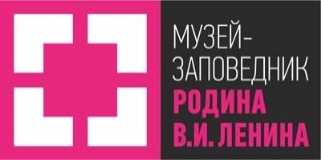 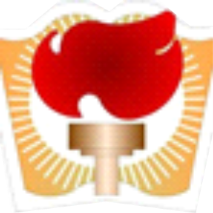 МИНИСТЕРСТВО ПРОСВЕЩЕНИЯ И ВОСПИТАНИЯУЛЬЯНОВСКОЙ ОБЛАСТИ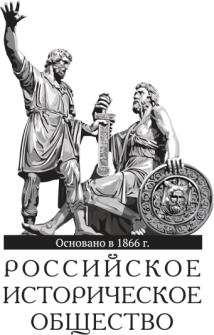 АССОЦИАЦИЯ «РОССИЙСКОЕ ИСТОРИЧЕСКОЕ ОБЩЕСТВО»МИНИСТЕРСТВО ПРОСВЕЩЕНИЯ И ВОСПИТАНИЯУЛЬЯНОВСКОЙ ОБЛАСТИАССОЦИАЦИЯ «РОССИЙСКОЕ ИСТОРИЧЕСКОЕ ОБЩЕСТВО»